Об осуществлении ведомственного контроля в 2023 годуВ соответствии с законом Ярославской области от 3 апреля 2012 года №5-з «О ведомственном контроле за соблюдением трудового законодательства», на основании постановления Администрации Тутаевского муниципального района от 21.11.2018 № 750-п «Об осуществлении ведомственного контроля» 	1.Утвердить план проведения мероприятий по ведомственному контролю за соблюдением трудового законодательства в учреждениях, подведомственных Администрации Тутаевского муниципального района (Приложение 1). 	2.Утвердить состав комиссии по ведомственному контролю за соблюдением трудового законодательства в учреждениях, подведомственных Администрации Тутаевского муниципального района (Приложение 2).	3.Контроль за исполнением настоящего распоряжения оставляю за собой.  	4.Настоящее распоряжение вступает в силу со дня его подписания.Глава  Тутаевскогомуниципального района                                                                       Д.Р.ЮнусовЛИСТ СОГЛАСОВАНИЯк распоряжениюЭлектронная копия сдана                                             ______________  «____» _________ 2022 годаСпециальные отметкиПриложение 1 к Распоряжению Администрации Тутаевского муниципального района от 30.11.2022№ 48а-р      План проведения мероприятий по ведомственному контролю за соблюдением трудового законодательства в учреждениях, подведомственных Администрации Тутаевского муниципального районаПриложение 2 к Распоряжению Администрации Тутаевского муниципального района от 30.11.2022№ 48а-р      Состав комиссии по ведомственному контролю за соблюдением трудового законодательства в учреждениях, подведомственных Администрации Тутаевского муниципального района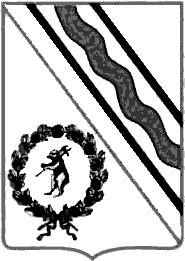 Администрация Тутаевского муниципального районаРАСПОРЯЖЕНИЕОт 30.11.2022 № 48а-рг. ТутаевДолжность, Ф.И.О.,исполнителя и согласующих лицДата и время получения документаДата и время согласования/ отказа в согласованииЛичная подпись, расшифровка (с пометкой «Согласовано», «Отказ в согласовании»)ЗамечанияКонсультант отдела кадров АПУ АТМР Хлесткова И.В.Начальник  юридического отделаАПУ  АТМР   Коннов   В.В.        Управляющий деламиАТМР                     Балясникова С.В.Муниципальное общеобразовательное учреждение средняя школа № 4 «Центр образования» Тутаевского муниципального района01.06.2023-16.06.2023Муниципальное казенное учреждение «Информационно-аналитический центр»24.07.2023-09.08.2023Муниципальное дошкольное образовательное учреждение «Детский сад   №4 «Буратино» Тутаевского муниципального района18.09.2023-03.10.2023Муниципальное учреждение «Центр культуры и туризма «Романов-Борисоглебск»07.11.2023-22.11.2023Муниципальное учреждение дополнительного образования детско – юношеская спортивная школа № 4 Тутаевского муниципального района04.12.2023-19.12.2023Волченко О.А.Консультант юридического отдела Административно-правого управления АТМРКамаева Е.Ю.Начальник отдела кадров Административно-правого управления АТМРТрофимова О.А. Ведущий специалист отдела по работе с ветеранами, инвалидами и охране труда департамента труда и социального развития АТМРХлесткова И.В.Консультант отдела кадров Административно-правого управления АТМР